Publicado en Madrid el 16/10/2018 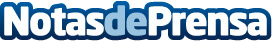 La evolución de las franquicias de gasolineras y lavado de cochesLos grandes cambios que este sector ha experimentado en los últimos años, le ha permitido crecer tanto en número de establecimientos como en volumen de negocio, según se desprende del informe realizado por Tormo Franquicias ConsultingDatos de contacto:Laura AcostaCoordinadora de Marketing de Tormo Franquicias Consulting911 592 558Nota de prensa publicada en: https://www.notasdeprensa.es/la-evolucion-de-las-franquicias-de-gasolineras Categorias: Nacional Franquicias Automovilismo Emprendedores Industria Automotriz http://www.notasdeprensa.es